Łódź, 23 października 2020 r.PLK w Łodzi budują nowe przystanki i zwiększają dostępność do kolei W aglomeracji łódzkiej mieszkańcy korzystają z udogodnień na przystanku Łódź Marysin, Łódź Stoki i Łódź Arturówek. Na finiszu jest budowa przystanków: Łódź Radogoszcz Wschód i Łódź Warszawska. Widać postęp prac na nowym przystanku Łódź Retkinia. Inwestycja PKP Polskich Linii Kolejowych S.A. za ponad 49 mln zł realizowana jest udziałem środków unijnych z RPO województwa  łódzkiego.Mieszkańcy Łodzi i Zgierza sprawniej i wygodniej podróżują koleją dzięki zmodernizowanym przystankom i lepiej wyposażonym peronom. Osoby o ograniczonych możliwościach poruszania się mają ułatwione przesiadki z kolei do innych środków transportu.Na przystanku Łódź Marysin podróżni zaczęli korzystać z nowego peronu już latem. Peron jest oświetlony, został wyposażony w wiatę, ławki i chodniki. Pasażerowie otrzymali też do dyspozycji dodatkowe dojście do peronu nr 1 z rejonu skrzyżowania ul. Inflanckiej i Strykowskiej. Skróciło ono drogę do pociągów w kierunku Widzewa. Osobom o ograniczonych możliwościach wygodne dojście do pociągu zapewnia pochylnia.W grudniu będzie uruchomiony system dynamicznej informacji pasażerskiej. Zamontowano już wyświetlacze oraz tzw. infokiosk, który przekaże szczegółowe informacje o rozkładzie jazdy. Bezpieczeństwo podróżnych zwiększą kamery monitoringu.Na przystanku Łódź Marysin powstała również mijanka, która zwiększyła przepustowość jednotorowej linii kolejowej Łódź Widzew - Zgierz i umożliwiła przejazd większej liczby pociągów. Na przystanku Łódź Stoki do dyspozycji podróżnych jest nowe przejście podziemne. Jeszcze w tym roku osobom o ograniczonych możliwościach poruszania się winda ułatwi obsługę. Uruchomiona będzie też dynamiczna informacja pasażerska. Urządzenia już są podłączane do systemu.Na przystanku Łódź Arturówek podróżni z rowerami mają do dyspozycji ścieżkę rowerową wzdłuż chodnika prowadzącego na peron. Wybudowano też dodatkowe dojście do peronu, które usprawni dostęp do przystanku od strony ul. Łagiewnickiej.Nowe przystanki ułatwią podróże koleją w aglomeracjiNa nowym przystanku Łódź Warszawska gotowy jest peron oraz ustawiono latarnie. Zamontowano też zegary, wyświetlacze i infokioski. Zbudowane są schody i szyb windy. Prace zakończą się w grudniu. Przystanek jest w rejonie wiaduktu przy ulicy Warszawskiej, na granicy osiedli: Rogi i Marysin w dzielnicy Bałuty.Na przystanku Łódź Radogoszcz Wschód przy ul. Kreciej na nowym peronie zainstalowano wyświetlacze, które będą informowały o kursach pociągów. Wykonawca przygotowuje oznakowanie, m.in. żółte pasy bezpieczeństwa. Nowe chodniki oraz pochylnia ułatwią dojście do pociągu. Wybudowano parking dla samochodów. Przystanek od grudnia zapewni mieszkańcom osiedli Radogoszcz Wschód i Sitowie lepszy dostęp do kolei. Każdy z nowych peronów będzie wyposażony w wiaty i ławki. Łatwą orientację oraz informację zapewni czytelny system oznakowania i gabloty informacyjne z rozkładami jazdy pociągów. Przewidziano też stojaki na rowery.Przystanek Łódź Retkinia powstaje na odcinku Łódź Kaliska – Łódź Lublinek. Dwa perony zapewnią mieszkańcom osiedli Retkinia i Pienista, a także Karolewa i Rokicia szybsze i sprawniejsze dojazdy m.in. do Pabianic, Zduńskiej Woli i Sieradza. Kończą się prace na pierwszym peronie. Ułożono już nawierzchnię, jest wiata, montowane są wyświetlacze informacji pasażerskiej. Równocześnie budowane są drogi dojścia, schody i windy na kładkę nad torami. Osoby o ograniczonych możliwościach poruszania się będą miały łatwy dostęp do pociągów. Powstaje konstrukcja drugiego peronu. Z peronów podróżni mają skorzystać w grudniu.Wartość projektu pn. „Budowa zintegrowanych węzłów multimodalnych wraz z budową i przebudową przystanków kolejowych na terenie województwa łódzkiego – z mijanką w rejonie przystanku Łódź Marysin” to 49,3 mln zł netto. Zadanie jest współfinansowane przez Unię Europejską w ramach Regionalnego Programu Operacyjnego Województwa Łódzkiego na lata 2014-2020. PKP Polskie Linie Kolejowe S.A. na terenie Łodzi, dzięki inwestycjom z Krajowego Programu Kolejowego zwiększają również dostęp do kolei na stacjach i przystankach Łódź Kaliska i Łódź Żabieniec (finansowanie ze środków budżetowych) oraz Łódź Lublinek (finansowanie z instrumentu „Łącząc Europę” CEF). Do 2022 roku podróżni będą mieli do dyspozycji przystanki na trasie tunelu średnicowego (finansowanie ze środków POIiŚ).W galerii zdjęcia. 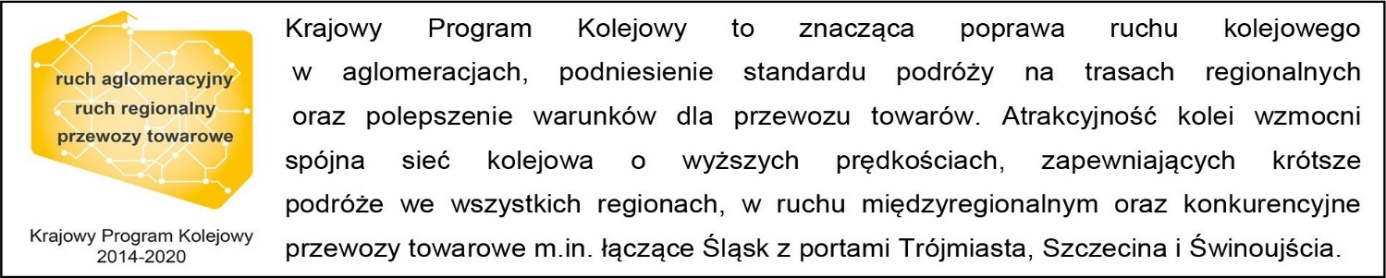 Kontakt dla mediów:Rafał Wilgusiak
zespół prasowy PKP Polskie Linie Kolejowe S.A.rzecznik@plk-sa.pl
T: +48 500 084 377Projekt jest współfinansowany przez Unię Europejską ze środków Europejskiego Funduszu Rozwoju Regionalnego w ramach Regionalnego Programu Operacyjnego Województwa Łódzkiego.